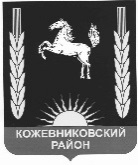 ДУМА КОЖЕВНИКОВСКОГО РАЙОНАРЕШЕНИЕ24.08.2023                                                                                                                                        № 214_ с. Кожевниково   Кожевниковского района Томской областиИнформация о ходе реализации муниципальной подпрограммы «Развитие малого и среднего предпринимательства на территории Кожевниковского района на период 2021-2026 годы» программы «Создание условий для устойчивого экономического развития Кожевниковского района на 2021-2026 годы» за 2022 годВ соответствии с Федеральным законом от 06 октября 2003 года  № 131-Ф3 «Об общих принципах организации местного самоуправления в Российской Федерации», Федеральным законом  от 09 февраля 2009 года № 8-ФЗ «Об обеспечении доступа к информации о деятельности государственных органов и органов местного самоуправления», заслушав и обсудив информацию начальника отдела экономического анализа и прогнозирования Администрации Кожевниковского района о ходе реализации муниципальной подпрограммы «Развитие малого и среднего предпринимательства на территории Кожевниковского района на период 2021-2026 годы» программы «Создание условий для устойчивого экономического развития Кожевниковского района на 2021-2026 годы» за 2022 год,ДУМА КОЖЕВНИКОВСКОГО РАЙОНА РЕШИЛА:1. Информацию о ходе реализации муниципальной подпрограммы «Развитие малого и среднего предпринимательства на территории Кожевниковского района на период 2021-2026 годы» программы «Создание условий для устойчивого экономического развития Кожевниковского района на 2021-2026 годы» за 2022 год принять к сведению согласно приложению. 2. Органам местного самоуправления продолжить работу по реализации муниципальной программы «Создание условий для устойчивого экономического развития Кожевниковского района на 2021-2026 годы» подпрограммы «Развитие малого и среднего предпринимательства на территории Кожевниковского района на период 2021-2026 годы». 3. Настоящее решение разместить на официальном сайте органов местного самоуправления Кожевниковского района http://kogadm.ru/.Председатель Думы Кожевниковского района                                                                                                  Т.А. Ромашова Глава Кожевниковского района                                                                                            В.В. Кучер Приложение к решению Думы Кожевниковского района от 24.08.2023 г. № 214Информация о ходе реализации муниципальной подпрограммы «Развитие малого и среднего предпринимательства на территории Кожевниковского района на период 2021-2026 годы» программы «Создание условий для устойчивого экономического развития Кожевниковского района на 2021-2026 годы»Муниципальная подпрограмма «Развитие малого и среднего предпринимательства на территории Кожевниковского района на период 2021-2026 годы» направлена на выполнение полномочий по содействию развития малого и среднего предпринимательства в Кожевниковском районе. В течение года в подпрограмму было внесено 3 изменения по объемам и источникам финансирования в соответствии с решением Думы Кожевниковского района «О бюджете Кожевниковского района».Подпрограмма включает в себя комплекс мероприятий, направленных на развитие малого и среднего предпринимательства сгруппированных в 3 основные задачи:Развитие и обеспечение деятельности МБУ КБИ;Создание благоприятных условий для ведения бизнеса;Популяризация предпринимательской деятельности, формирование позитивного образа предпринимательской деятельности. Финансирование мероприятий подпрограммы осуществляется за счёт средств софинансирования, привлечённых из областного бюджета, средств местного бюджета, а также средств субъектов предпринимательства. Анализ исполнения мероприятий подпрограммы развития малого предпринимательства за 2022 год показывает, что на их реализацию привлечено 6659,2 тыс. рублей из бюджетов различных уровней и внебюджетных источников.Развитие и обеспечение деятельности МБУ КБИ, создание благоприятных условий для ведения бизнесаОказано консультационной помощи хозяйствующим субъектам и населению в количестве 184 ед., имущественной поддержкой в 2022 году воспользовались 8 субъектов малого предпринимательства. В аренду передано 347,6 кв.м для размещения резидентов, наполняемость бизнес-инкубатора составила 84,9%. На муниципальных площадях работали: 2 цеха по изготовлению корпусной мебели, 1 цех по изготовлению мягкой мебели, а также студия «Колибри», студия звукозаписи, интеллектуальная студия ментальной арифметики, швейная мастерская текстильных изделий, студия красоты.В целях реализации данного направления израсходовано 2193,863 тыс. рублей, (в том числе из районного бюджета на обеспечение муниципального задания израсходовано 646,101 тыс. рублей, получена субсидия из областного бюджета в сумме 1547,762 тыс. рублей), собственных доходов от оказания платных услуг – 942,177 тыс. рублей (в том числе арендные платежи в сумме 304,918 тыс. рублей). Популяризация предпринимательской деятельности, формирование позитивного образа предпринимательской деятельности Произведено возмещение части затрат, связанных с перевозкой тел (останков) умерших или погибших из Кожевниковского района в места проведения патологоанатомического вскрытия, судебно-медицинской экспертизы на сумму 300 тыс. рублей;На проведение конкурса проектов среди школьников (формирование и обучение молодежных бизнес-команд) израсходована субсидия в размере 50 тыс. рублей. Проведен финальный этап детского конкурса бизнес-проектов «Ты-предприниматель». Подведены итоги конкурса и определены победители;На изготовление тематических рекламно-информационных материалов (буклеты, брошюры) израсходовано 48,36 тыс. рублей.  По итогам 2022 года специалистами бизнес-инкубатора подготовлено 40 бизнес- проектов. В 2022 году через центр социальной поддержки населения Кожевниковского района оказана государственная помощь на основании социального контракта по направлению - открытие индивидуальной предпринимательской деятельности 89 гражданам на сумму 23,5 млн. руб.Информация о конкурсах и другие новости малого и среднего бизнеса были размещены на официальном сайте МО Кожевниковский район (http://kogadm.ru), на сайте бизнес-инкубатора (www.mbukbi.ru). Постоянно ведется работа по актуализации НПА в сфере предпринимательства.